                                      ÖNDER İMAM HATİPLİLER DERNEĞİNCE22 Aralık 2021 tarihinde okulumuzda; 'bilişim çağında insan-teknoloji ilişkisi ve 2022 kariyer vizyonu' başlıklı bir konferans gerçekleştirmiş olup .İçerikte; insan- evren ilişkisi insan anatomisi ve değerler bakımından ele alınarak insanın kainattaki yeri ve önemine dikkat çekilmiştir.   Konuşmanın 2. kısmında ; bilişim çağında insan yorumu-teknoloji algısı ve değeri, 3. kısmında ise; 2022 kariyer planlamasında perspektif belirleme ve vizyonel bakış konuları ele alınmıştır.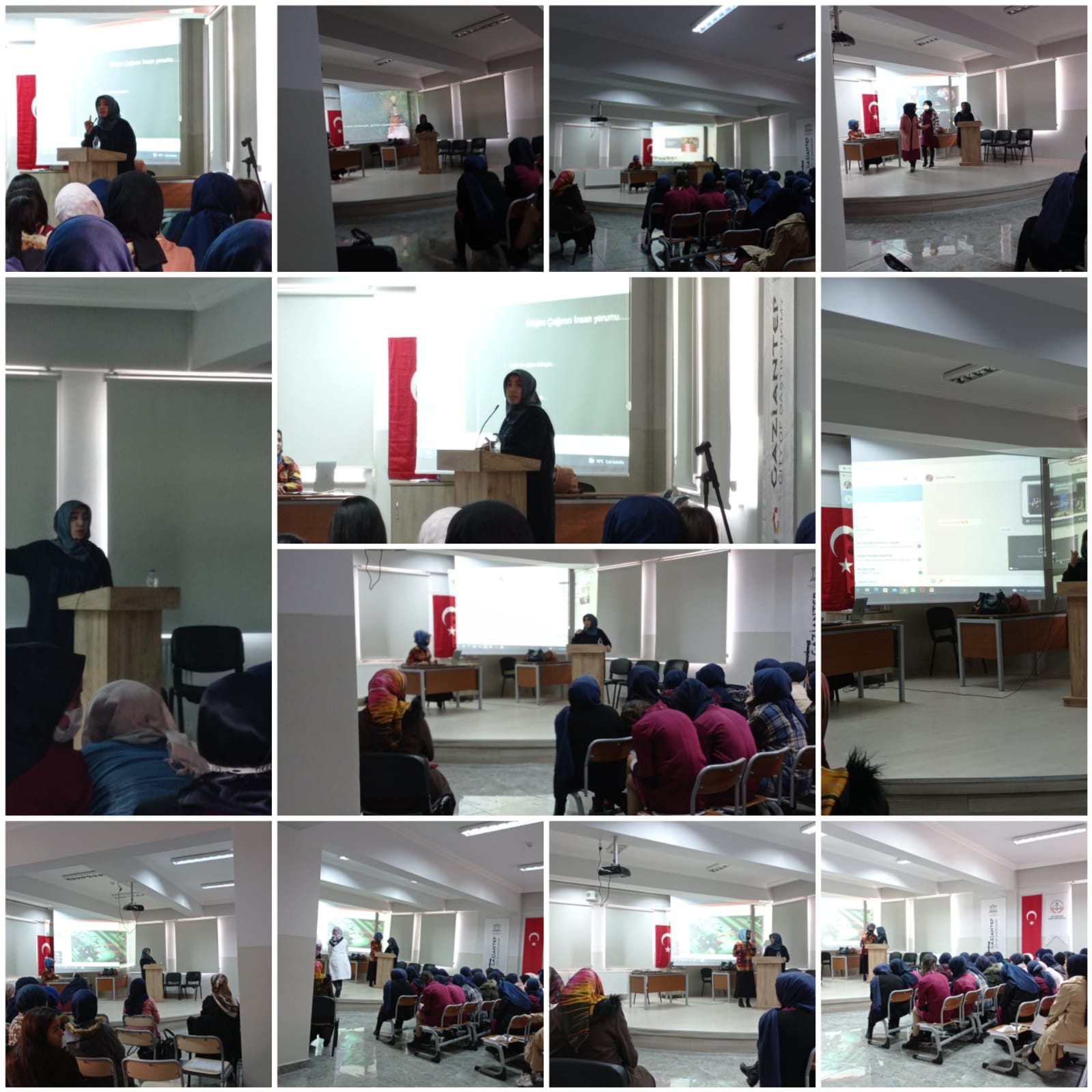 